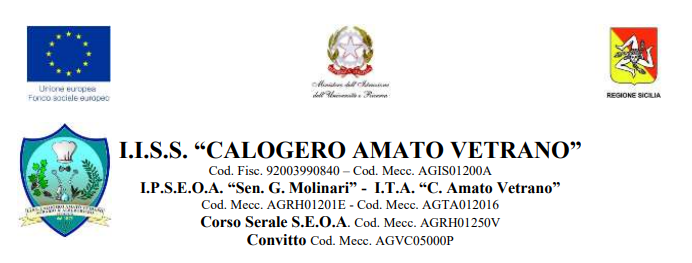 Sito Web: www.amatovetranosciacca.edu.it – Email: agis01200a@istruzione.it – Pec: agis01200a@pec.istruzione.it _____________________________________________________________________________________Domanda di ammissione al SEMICONVITTO per l’Anno Scolastico 2022/23Al Dirigente Scolastico dell’I.I.S.S.“Calogero Amato Vetrano”SCIACCAIl sottoscritto……………………………………………………………………. padre, madre, tutore dell’alunno………………………………………………………….nato a …………………prov…... il ……………….. e domiciliato a ……………………………………………………………prov….. via …………………………………………………. N°……… tel…………………………………. che frequenta / che dovrà frequentare la classe ………. di codesto Istitutochiedeche il predetto alunno sia ammesso a partecipare al concorso per semiconvittore.Data ……………………….                                                           Firma del richiedente                                                                                            _____________________________       